Komunikat prasowy
19 stycznia 2018
                             
Nagrody INTERMAT Innovation Awards 2018w centrum wyzwań technologicznych budownictwa INTERMAT - Międzynarodowy Salon Maszyn, Sprzętu i Technologii dla Budownictwa i Infrastruktury 18 stycznia 2018 roku ogłosił wyniki konkursu INTERMAT Innovation Awards. Będący prawdziwą trampoliną dla innowacji z sektora budownictwa konkurs wyłonił 13 laureatów spośród 90 zgłoszeń. Światowe innowacje w roli głównejWitryna sektora budownictwa, Konkurs INTERMAT Innovation Awards 2018 ma na celu nagradzać najbardziej innowacyjne maszyny, wyposażenie i technologie z branży budowlanej. Podczas edycji 2018 konkurs zaprezentował aktualne tendencje rynku m.in.: zagadnienia cyfryzacji (rozwój aplikacji, rozwój BIM (ang. Building Information Modeling), robotyzacja…), wielość rozwiązań z dziedziny ochrony środowiska oraz wzmocnienie aspektu bezpieczeństwa/zapobiegania wypadkom.W jury pod przewodnictwem Bruno Cavagné - Prezesa Francuskiej Federacji Robót Publicznych (FNTP) zasiadło 13 europejskich specjalistów reprezentujących branże korzystające z maszyn budowlanych i sprzętu prezentowanego na targach INTERMAT 2018 : roboty publiczne, inżynieria, drogownictwo, wynajem maszyn, sektor betonu.  Laureaci 7. edycji Nagród INTERMAT Innovation AwardsOśmiu laureatów zostało nagrodzonych w czterech kategoriach odpowiadających nowej sektoryzacji targów:ROBOTY ZIEMNE I ROZBIÓRKINAGRODA W KATEGORII WYPOSAŻENIE I SPRZĘT : VOLVO - EX2 (Protoype of all-electric, zero carbon emission excavator offering 10 times higher efficiency and ten times lower noise levels than a conventional version). NAGRODA W KATEGORII KOMPONENTY I AKCESORIA: DMIC - UBIWAN®SMART (Connected management solution for construction machinery and equipment)DROGI, MATERIAŁY BUDOWLANE I FUNDAMENTY NAGRODA W KATEGORII WYPOSAŻENIE I SPRZĘT: FAYAT - TRX 100% (A unique-in-the-world highly mobile hot mix asphalt plant capable of reincorporating 100 to 0% of RAP in hot and warm mixes).NAGRODA W KATEGORII KOMPONENTY I AKCESORIA: RB3D - EXO PUSH (An exoskeleton which assists the raker in manual asphalt levelling operations. This is the first “wearbot” to emerge in the public works field).PODNOSZENIE, PRZEMIESZCZANIE I TRANSPORT	NAGRODA W KATEGORII WYPOSAŻENIE I SPRZĘT: HINOWA S.p.A. - Lightlift 33.17 Performance IIIS tracked aerial platform (16.5 metre operating outreach, 32.5 metre working height, load capacity of 230 kg, multiple simultaneous movements and a new wider and more comfortable basket).NAGRODA W KATEGORII KOMPONENTY I AKCESORIA: MANITOU GROUP - Machine stabilisation recognition system (the MRT 2470 and MRT 3050 use a strain gauge inside the pin of the stabilizer cylinders to obtain information on the force exerted on the ground).BUDOWNICTWO I SEKTOR BETONUNAGRODA W KATEGORII WYPOSAŻENIE I SPRZĘT: ALPHI - MaxUpDown (a tool to assist with the handling of MaxiDalle formwork panels. The system, formed by a compressed air-powered telescopic mast, helps to effortlessly raise and lower MaxiDalle panels at great height from the ground).NAGRODA W KATEGORII KOMPONENTY I AKCESORIA: 360SMARTCONNECT - Connected concrete (by transforming concrete into an interface with data and services associated with the structure, 360SmartConnect enables each of these stakeholders to create new values for themselves or for their successors).Przyznano także pięć Nagród Specjalnych odpowiadających aktualnym wyzwaniom stojącym przed sektorem budownictwa : CYFRYZACJA : EFA FRANCE – EVAS (first embedded voice control system with integrated database communicating in CAN BUS interface: multi-speakers, multi-languages, and works off-line).TRANSFORMACJA ENERGETYCZNA : MECALAC - Mecalac e12 (the world’s first compact wheeled excavator running only on electricity, without compromising on battery life, performance and compactness).START-UP BY EUROVIA: MATOS - Matos Connect (paperless solution for operated equipment rental companies in the public works field).WORLD OF CONCRETE EUROPE:  SIKA FRANCE – 3D concrete printing process (combining robotic innovation applied to the concrete industry, it produces a concrete item in an original shape or design in a short space of time. The fundamental advantage of 3D concrete printing is its outstanding flexibility).TARGI INTERMAT :INTERMAT Paris, Międzynarodowy Salon Maszyn, Sprzętu i Technologii dla Budownictwa i Infrastruktury - od 23 do 28 kwietnia 2018 r. w Paryżu (Centrum Wystawowe Paris-Nord Villepinte). INTERMAT Paris to platforma, która gromadzi profesjonalistów z sektora budownictwa z różnych dziedzin. Od 23 do 28 kwietnia 2018 r. innowacje, konferencje, spotkania networkingowe, analizy rynku i potencjału największych projektów budowlanych czekają na 1 500 wystawców i  blisko 200 000 odwiedzających, aby pomóc im sprostać przyszłym wyzwaniom.  Targi INTERMAT 2018 będą znakomitą okazją do spotkań dla najważniejszych przedstawicieli sektora budownictwa strefy EMEA (Europa, Blisko Wschód, Afryka).Salon składa się z 4 głównych sektorów tematycznych : Roboty ziemne i Rozbiórki ; Drogi, Materiały budowlane i Fundamenty ; Budownictwo i Sektor betonu; Podnoszenie, Przemieszczanie i Transport. Przedstawiciel targów w Polsce:Międzynarodowe Targi FrancuskieTel. 22 815 64 55promopol@it.plwww.promosalons.plKontakt dla prasyAgence Rumeur Publique :Thierry Del Jésus : thierrydeljesus@rumeurpublique.fr – 01.55.74.84.92 Julien Marié : julien@rumeurpublique.fr – 01.82.28.37.31Lucie Daudigny : lucie@rumeurpublique.fr – 01.82.28.37.27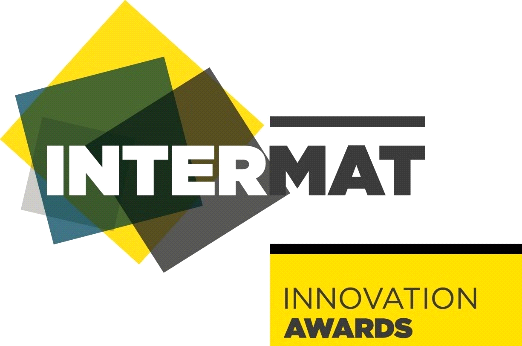 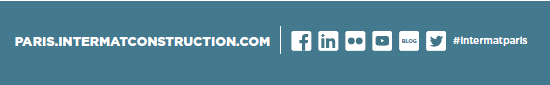 